******
DRYCKESBILJETT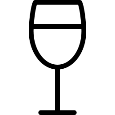 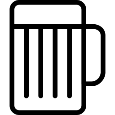 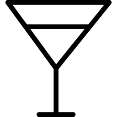 Gäller för en valfri dryck i baren!******
DRYCKESBILJETTGäller för en valfri dryck i baren!******
DRYCKESBILJETTGäller för en valfri dryck i baren!******
DRYCKESBILJETTGäller för en valfri dryck i baren!******
DRYCKESBILJETTGäller för en valfri dryck i baren!******
DRYCKESBILJETTGäller för en valfri dryck i baren!******
DRYCKESBILJETTGäller för en valfri dryck i baren!******
DRYCKESBILJETTGäller för en valfri dryck i baren!******
DRYCKESBILJETTGäller för en valfri dryck i baren!******
DRYCKESBILJETTGäller för en valfri dryck i baren!******
DRYCKESBILJETTGäller för en valfri dryck i baren!******
DRYCKESBILJETTGäller för en valfri dryck i baren!******
DRYCKESBILJETTGäller för en valfri dryck i baren!******
DRYCKESBILJETTGäller för en valfri dryck i baren!******
DRYCKESBILJETTGäller för en valfri dryck i baren!******
DRYCKESBILJETTGäller för en valfri dryck i baren!